МКОУ основная общеобразовательная школа №7 г. ПриволжскаВОДА.RUразработка занятия кружка «Природа вокруг нас» 3 классАвтор разработки: Светлова Елена Александровна, учитель биологии, географии и экологии МКОУ ООШ №7 г. Приволжска Приволжск 2014Цель: сформировать представление у учащихся о воде. Задачи:Систематизировать представления учащихся о воде как веществе и о свойствах водыОбобщить знания учащихся о значении воды для жизни на ЗемлеПланируемые результатыПредметныеВыяснить местонахождение воды в природеХарактеризовать воду как веществоИзучить свойства воды, состояния воды  Метапредметные:Понимать учебную задачу урока, стремиться ее выполнитьИсследовать свойства водыРаботать с текстом в пареЗадачи по формированию метапредметных универсальных учебных действий:Коммуникативные: формулировать, аргументировать и отстаивать свое мнение, высказывать свою точку зрения,  уметь планировать совместную деятельность в группе при выполнении заданий.Регулятивные: развивать навыки самооценки, применять эффективные способы решения познавательных задач,регулировать совместные действия участниками группыЛичностные: развивать навыки сотрудничества со сверстниками;развивать самостоятельность; формировать осознанную мотивацию к выполнению заданийдуховно-нравственное развитие детей посредством формирования бережного отношения к природеМежпредметные связи: биология, география, химия, информатикаУрок : мини-проектМетоды: проблемная беседа, «Мозговой штурм», парная исследовательская работа, проектная деятельность Тип урока: изучение нового материала, урок с элементами исследовательской технологии.Оборудование: карточки для заданий. Фотографии и рисунки природы лесов, лугов и пустынь. Презентация учителя (при необходимости)Ход занятия1.Организационный момент.Здравствуйте, дорогие ребята. Очень рада видеть вас сегодня на нашем занятии кружка «Природа вокруг нас». Посмотрите за окно – замечательная погода. Светит солнышко. Давайте возьмем это солнечное настроение на сегодняшнее занятие. Нарисуем солнышко в воздухе, подержим его в руках и улыбнемся.2.Актуализация знаний Ребята, посмотрите, пожалуйста, на эти фотографии. - Что вы видите? (Ответы детей - наша планета, луга, водопады, природа, радуга) - А сейчас (фотографии безжизненной пустыни, растрескавшейся земли) – это тоже наша планета. Что не так? Что случилось? Чего не хватает на этих фотографиях? (Не хватает жизни, потому что нет воды) - Что такое вода? Где она находится? В каком состоянии она бывает и какими свойствами обладает? Зачем она нужна нам? - Можете ли вы сейчас ответить на все эти вопросы? (Нет, не на все, затрудняемся с ответом) - А если мы чего-то не знаем, где мы можем взять нужную для нас информацию? (посмотреть книги и энциклопедии, спросить у родителей и учителей, самим узнать из наблюдений в природе, найти в интернете)Конечно, очень многие ребята находят сейчас нужную информацию в интернете. Используя интернет, можно не только что-то узнать, но и другим рассказать о чем-то интересном, поделиться своими знаниями. 	Представьте, что нам с вами дали задание – составить проект сайта о воде, в котором была бы вся интересующая нас информация.  И сегодня наше 1 заседание по этому поводу. Но пока вы не очень сильны в информационных технологиях и создать свой сайт еще не сможете, мы с вами сделаем макет сайта на доске. Может быть придет время и вы через несколько лет создадите этот настоящий сайт в интернете.Создание названия и рубрик сайта - Как мы можем с вами назвать свой сайт? Просто, емко и чтобы всем было понятно, о чем он? (Вода в природе, все о воде, вода). Молодцы, хорошо! Давай так и назовем наш сайт – Вода.ру. (На доске из заготовок монтируется страничка сайта)Создание сайта, ребята, начинается с выбора рубрик, разделов, тем на которые нужно поместить необходимую информацию. - Какую информацию мы можем с вами поместить на этот сайт? (Ответы учеников) Вот незадача, пока я готовилась к уроку все карточки у меня перепутались, помогите найти нужные для того, чтобы создать навигатор по нашему сайту. Организуется работа в парах с карточками (Приложение 1). Далее ребята выходят и с помощью магнитов сами размещают карточки на доску, потом мы проверяем правильность выполнения задания.3. Изучение нового материала – заполнение рубрик сайтаРубрика «Состояния воды» (рассказ)Вода – самое обычное и в тоже время самое удивительное вещество на Земле. Её химическая формула проста Н2О. Она состоит из водорода, кислорода и  минеральных солей. Но именно от её запасов зависит климат нашей планеты. Без воды жизнь на Земле невозможна.Знаете ли вы, что вода – единственное на Земле вещество, которое может быть в 3 агрегатных состояниях – в виде жидкости, пара и льда. - При каких условиях вода превращается в лед? А в пар? Где мы можем встретить воду в таком состоянии в природе?Рубрика «Вода в природе» (беседа, загадки)Ребята, скажите, пожалуйста, а где мы с вами можем встретить воду в природе? ЗагадкиБегу я как по лесенке, по камушкам, звеня.Издалека по песенке узнаете меня.  (Река)Глядятся в него молодые рябинки,Цветные свои примеряют косынки.Глядятся в него молодые березки,Свои перед ним поправляя прически.И месяц, и звезды – в нем все отражается…Как зеркало это, друзья, называется? (Озеро)Все обходят это место: здесь земля, как будто тесто,Здесь осока, кочки, мхи, нет опоры для ноги. (Болото) - Есть ли еще варианты?    (ледники, мерзлота, океан, море). – А где еще находится вода? Затрудняетесь с ответом? Тогда предлагаю вам побыть в роли ученых и получить необходимую нам информацию  с помощью исследований.Исследовательская деятельность (Работа в парах / группах)На столах вы видите оборудование, продукты и карточки с заданиями (Приложение 2). Прочитайте внимательно инструкцию,  выполните ее, заполните  карточку и подготовьтесь к ответу. Вам 5 минут на работу.Далее обсуждение результатов исследованияРебята выходят перед классом и рассказывают о том, что они делали и к каким выводам пришли. Класс помогает с ответом, если необходимо.1 группа: в состав семян входит вода, необходимая для их прорастания.2 группа: на бумаге появилось мокрое пятно, значит, в яблоке находится вода (сок)3 группа: на бумаге появилось мокрое пятно, значит, в картошке находится вода (сок)4 группа: под языком набирается слюна, значит, в нашем организме тоже есть вода  - Какой же вывод мы делаем, исходя их этих опытов? Вода входит в состав всех живых организмов. Поэтому если ее нет, организм погибает.Все растения и животные содержат в себе воду, да и наше собственное тело на 70-75 % состоит из воды, наш мозг  состоит из нее на 90%, а кровь – на 95 %. Без воды не может быть ни ярких цветов, ни зелени деревьев, ни пения птиц, ни золотых полей пшеницы. Рубрика «Свойства воды»5 группа: вода без цвета, без запаха, без вкуса, прозрачна6 группа: вода может растворять некоторые вещества. Значит она - растворитель.Вода – растворитель. Она растворяет в себе как необходимые для жизни вещества, так и вредные.Вспомните вкус лимонного сока. Какой он? Почему? (витамин С)Каким вкусом обладает пот и слезы? Почему? (соленые, в них вредные вещества)Вода обладает еще одним удивительным свойством. О нем расскажут ребята из 7 группы.Вода, испаряясь, охлаждает живые организмы. Спасает нас от перегревания.4. Закрепление.Заполняем странички сайта. Ребята отвечают на вопросы и крепят фотографии и карточки со словами в соответствующие рубрики (Приложение 4)Итак, где же в природе мы можем увидеть воду? (прикрепляем карточки на доску)В каком состоянии может находиться вода?Какими свойствами она обладает?Молодцы! Здорово получилось.Вода играет очень большую роль на нашей планете. А какую, вы узнаете, правильно отгадав кроссворд.1.Одно из состояний воды (жидкость)2. И не снег, и не лед, а серебром деревья уберет (иней)3. Одно из состояний воды (газ)4. Огромная волна, возникающая в результате подводных землетрясений (цунами)5. Шумит он в поле и саду, а в дом не попадет.    И никуда я не пойду, покуда он идет (дождь)(Работа в парах, потом в четверках - взаимопроверка) Ключевое слово – жизнь.Действительно, вода входит в состав организмов, растворяет полезные вещества и выводит из организма ненужные и вредные, поддерживает красоту на планету – ведь без воды мы бы не увидели ни радуги, ни зелени растений, ни услышали бы пения птиц.Безбрежная ширь океанов и тихая заводь пруда,Струя водопада и брызги фонтана, все это – только вода.Высокие гребни, вздымая, бушует морская волнаИ топит, как будто играя, большие морские суда.В кружево будто одеты деревья, кусты, провода,И кажется сказкой сказкою это, а в сущности только вода.5. Рефлексия. Итак, ребята, наше занятие подходит к концу. У вас на столах лежат карточки «Продолжи фразу» (Приложение 3), прочитайте предложения выберите 1 фразу и продолжите ее. Устно. 6. Домашнее задание. На следующем занятии мы продолжим с вами говорить о воде, разберем другие рубрики нашего сайта. А для этого необходимо выполнить следующие заданияПонаблюдайте, много ли воды напрасно расходуется в вашей семье. Можно ли ее сэкономить и как?Выполнить рисунок «Запрещающие знаки по охране воды»Спасибо большое за работу! Все молодцы!Приложение 1Рубрики сайтаПриложение 2Задания для группГруппа №1.Немного сухих семян нагрейте в пробирке над пламенем горелки. Будьте внимательны, соблюдайте правила техники безопасности!Что появляется на стенках пробирки? Почему? Для чего в семени нужна вода?Что наблюдаю? _________________________________________________Вывод:________________________________________________________Группа №2Кусочек яблока положи между двумя листочками салфетки и слегка прижми. Что наблюдается?Что наблюдаю? _________________________________________________Вывод:________________________________________________________Группа №3Кусочек картофеля положи между двумя листочками салфетки и слегка прижми. Что наблюдается?Что наблюдаю? _________________________________________________Вывод:________________________________________________________Группа №4Посиди спокойно, не разговаривая, и проверь, будет ли под языком набегать слюна?Что наблюдаю? _________________________________________________Вывод:________________________________________________________Группа №5Перед тобой в стакане находится вода. Определи ее цвет. Попробуй и определи  вкус. Понюхай и определи запах. Посмотри сквозь стакан на окружающие предметы, прозрачна ли она?Вывод: 1) ЦВЕТ_______________________________________________________2) ВКУС_______________________________________________________3)ЗАПАХ_______________________________________________________4) ПРОЗРАЧНОСТЬ______________________________________________Группа №6Перед тобой в 2 стаканах находится вода. В 1 стакан положи немного сахара, в другой –толченого мела и размешай. Что ты наблюдаешь?Что наблюдаю? _________________________________________________Вывод:________________________________________________________Группа №7Одну ладонь оставь сухой, другую протри влажной салфеткой. Что ты ощущаешь? Подумай и ответь, какое значение имеет это явление для живых организмов?Что наблюдаю? _________________________________________________Вывод:________________________________________________________Приложение 3РефлексияПродолжи фразуЗанятие понравилось, потому что…На занятии я понял, что…Мне было интересно узнать…Мне было скучно, потому что…Я бы хотел еще узнать…Приложение 4. Схема сайта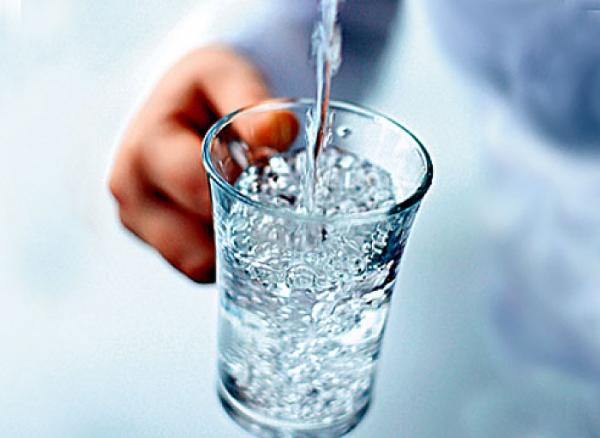 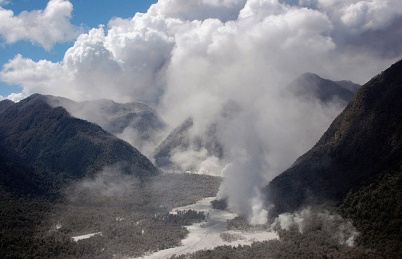 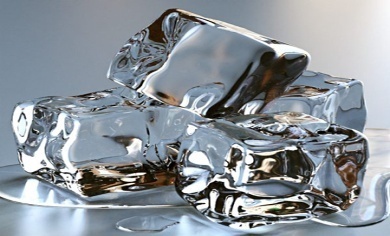 1 группаВода в природеСостав почвыСостояния воды2 группаСвойства водыЗначение водыСостав воздуха3 группаВода  и живые организмыЗагрязнение воздухаЗначение почвы4 группаВода и человекГорные породыВиды воды5 группаЗагрязнение водыСтроение ЗемлиЗвезды 6 группаОхрана водыВиды почвПланеты7 группаЗагадки водыПолезные ископаемыеФотографии7 группаЗагадки водыПолезные ископаемыеФотографии7 группаЗагадки водыПолезные ископаемыеФотографии